Ambito territoriale n. 21 Elenco Comuni appartenenti all’ambito, cosi come individuati dai provvedimenti regionali:CAVALLERMAGGIORE – MANTA - MARENE – MONASTEROLO DI SAVIGLIANO – PIASCO – RUFFIA - SAVIGLIANO – SCARNAFIGI – VERZUOLO – VILLANOVA SOLARO – VOTTIGNASCO.COMUNE CAPOFILA: SAVIGLIANOCOMUNE DI ……………………………………………………(Comune di residenza del richiedente alla data del 2 ottobre 2014)RICHIESTA DI CONTRIBUTOPER IL SOSTEGNO ALLA LOCAZIONEdi cui all’art. 11 L. 431/98 e s.m.i.ESERCIZIO FINANZIARIO 2014 - CANONE ANNO 2013SCADENZA LUNEDI’ 26 GENNAIO 2015Il/La sottoscritto/a, intestatario/a di contratto di locazione di un alloggio, presenta domanda per accedere ai contributi per il sostegno alla locazione di cui all’art. 11, legge n. 431/98 e s.m.i.A tal fine, fornisce le seguenti dichiarazioni rese ai sensi del D.P.R. n. 445/2000 e s.m.i.Il sottoscritto dichiara di essere consapevole della decadenza dai benefici e delle sanzioni penali previste in caso di dichiarazioni non veritiere e di falsità negli atti, ai sensi degli artt. 75 e 76 del D.P.R. n. 445/2000 e s.m.i.Il sottoscritto dichiara, inoltre, la propria disponibilità a fornire idonea documentazione atta a dimostrare la completezza e la veridicità dei dati dichiarati.Parte I – Dati personali e situazione economicaRICHIEDENTE:Cognome ……………………………………………………………… Nome……………………………………..Nato a ………………………………………………………………….. il ………………………………………….Codice Fiscale ………………………………………………………Recapito telefonico ………………………..Residente alla data del 2 ottobre 2014 nel Comune di ……………………… (Ambito territoriale n. 21)(Prov. ……………………..) CAP …………………………….Indirizzo ………………………………………………………………………………………………………………Cittadinanza italiana o di uno Stato appartenente all’Unione Europea;Cittadinanza di uno Stato non appartenente all’Unione EuropeaIn tal caso il dichiarante autocertifica di essere residente, alla data del 2 ottobre 2014, in Italia da almeno 10 anni oppure nella Regione Piemonte da almeno 5 anni (legge 8 agosto 2008, n. 133, art. 11, comma 13).**** (per cittadini di stati non appartenenti all’Unione Europea)Eventuali precedenti periodi di residenza in altri Comuni (a)____________________________________________ dal _______________ al ________________________________________________________ dal _______________ al ____________SITUAZIONE ECONOMICA DEL NUCLEO: INDICATORE della Situazione economica equivalente (ISEE)   EURO  ……………………………(riportare il valore ISEE contenuto nella dichiarazione sostitutiva unica)La dichiarazione sostitutiva unica è stata sottoscritta in data ……………………………………………Ai fini del presente bando, occorre essere in possesso di dichiarazione ISEE in corso di validità. Non saranno pertanto ammesse domande con dichiarazioni ISEE non valide.la domanda deve essere presentata dal richiedente presso il suo Comune di residenza (occorre considerare la residenza alla data del 2 ottobre 2014).L’alloggio può anche essere ubicato in un altro Comune della Regione Piemonte e deve essere stato utilizzato nel 2013 dal richiedente come residenza anagrafica e abitazione principale.Solo per i cittadini di Stati non appartenenti all’Unione Europea occorre indicare anche eventuali ulteriori Comuni di residenza ai fini del calcolo del periodo stabilito dalla normativa vigente.Parte II – Casi di esclusione e informazioni sul contratto di locazione relativoall’anno 2013.Ai sensi di quanto previsto dalla DGR n. 16-362 del 29/09/2014 e dalla DGR n. 29-516 del 03/11/2014 non possono accedere ai contributi:i conduttori di alloggi di categoria catastale A1, A7, A8, A9, A10;gli assegnatari di alloggi di edilizia sociale e i conduttori di alloggi fruenti di contributi pubblici;i conduttori di alloggi che hanno beneficiato di contributi erogati dalla Regione Piemonte per contratti stipulati nell’anno 2013 tramite le Agenzie sociali per la locazione (art. 11 L. 431/98);i conduttori all’interno del cui nucleo siano presenti diritti esclusivi di proprietà (salvo che si tratti di nuda proprietà), usufrutto, uso e abitazione su uno o più immobili di categoria catastale A1, A2, A7, A8, A9, A10 ubicati in qualsiasi località del territorio nazionale;i conduttori all’interno del cui nucleo siano presenti diritti esclusivi di proprietà (salvo che si tratti di nuda proprietà), usufrutto, uso e abitazione su uno o più immobili di categoria catastale A3 ubicati nel territorio della provincia di residenza.Concorre a determinare l’esclusività del diritto di proprietà, usufrutto, uso e abitazione, di cui ai punti 4 e 5, anche la somma dei diritti parzialmente detenuti dai componenti il medesimo nucleo familiare.La data di riferimento per determinare l’eventuale esclusione è il 2 ottobre 2014.In particolare, in relazione al punto 2 il sottoscritto dichiara:di non essere stato assegnatario di un alloggio di edilizia sociale per l’intero anno 2013;di non essere stato conduttore per l’intero anno 2013 di alloggio fruente di contributi pubblici (ad es. alloggi di cooperative edilizie di abitazione)Il sottoscritto, preso atto delle cause di esclusione previste dalla DGR n. 16-362 del 29/09/2004, e dalla DGR n. 29-516 del 03/11/2014 dichiara di NON rientrare in alcuna delle cause che determinano l’esclusione della domanda.Data…………………………………………Firma …………………………………………………………………Tipologia catastale dell’alloggio di proprietà privata: Categoria ……………… (sono escluse le categorie A1, A7, A8, A9, A10)Canone complessivo DOVUTO E CORRISPOSTO anno 2013 (escluse spese accessorie ed eventuali morosità): Euro …………………………Contratto di locazione intestato al richiedente:Numero …………….. registrato il ……………………………………….... Inizio validità ………………..Numero …………….. registrato il ………………………………………… Inizio validità ………………..(***)□ (barrare la presente casella se il contratto di locazione è stato stipulato tramite le Agenzie Sociali per la locazione. In tal caso, precisare l’anno di stipulazione del contratto …………………………………………………(***) da compilare qualora nel corso dell’anno 2013 sia stato stipulato più di un contratto di locazione.Il sottoscritto dichiara altresì che: □   che non ha percepito contributi per la locazione del 2013 da Enti locali, Associazioni, Fondazioni o altri Organismi;oppure□   che ha percepito contributi per la locazione del 2013 da Enti locali, Associazioni, Fondazioni o altri Organismi pari a € …………………… da parte di ………………………………………..Il richiedente prende atto che, ai sensi di quanto previsto dal provvedimento regionale (DGR n. 16-362 del 29/09/2014), il contributo sarà riconosciuto in misura differenziata, rispetto alle fasce di ISEE dei richiedenti.Non sono ammissibili richieste di contributi inferiori a € 50,00 e non potranno inoltre essere erogati contributi inferiori alla stessa soglia minima di € 50,00Allegati alla domanda:contratto di locazionericevute pagamenti canone di locazione anno 2013Il sottoscritto richiede che il pagamento del contributo avvenga con le seguenti modalità:□ Accredito bancario o postale su c/c intestato a proprio nomeIBAN …………………………………………………………………………………………………………………..□  altra modalità ………………………………………………………(solo per importi inferiori a € 1.000,00)n.b. si ricorda che in base alle vigenti disposizioni il pagamento di contributi di importo superiore a € 1.000,00 può essere disposto esclusivamente a mezzo di bonifico bancario / postale).Data ……………………………………   Firma…………………………………………………………………(*)(*) se la firma non è apposta in presenza dell’impiegato addetto, allegare fotocopia di un documento d’identità.Ai fini della tutela e della riservatezza dei dati personali, ai sensi del D.Lgs. 196/2003, le informazioni contenute nella presente scheda saranno utilizzate esclusivamente ai fini della relativa graduatoria e non saranno oggetto di divulgazione, se non in forma aggregata.Parte III – Altre informazioni per la costituzione dell’anagrafe regionale dei beneficiari dei contributi pubbliciComposizione anagrafica del nucleo familiare alla data del 2 ottobre 2014 (data di pubblicazione sul bollettino Ufficiale della Regione Piemonte della DGR n. 16-362 del 29/09/2014)Reddito imponibile nucleo familiare ____________________________________________________(riportare la somma dei redditi indicati nella dichiarazione sostitutiva unica ISEE)Titolo di studio del richiedente Elementare    Media    Qualifica professionale   Diploma    LaureaDati relativi all’alloggio locatoTipologia del contratto:      Libero         Concordato         Transitorio      Dati catastali dell’alloggio locatoFoglio n. ______________ Particella n. ________ Subalterno n. ________ Numero dei vani ______  Stato di conservazione_________________________________________Per la tipologia del contratto si ricorda che il contratto libero è quello di durata 4 + 4 anni con canone liberamente stabilito tra   proprietario e locatario. Il contratto concordato ha una durata minima 3 + 2 anni fino ad una durata massima di 6 + 2 anni con canone fissato dagli accordi territoriali sottoscritti localmente tra le associazioni degli inquilini, quelle dei proprietari e il Comune. Il contratto transitorio ha una durata compresa tra minimo 1 mese ed un massimo di 18 mesi.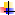 Riservato all’Ufficio: N. domanda…………………………………......Data di presentazione ………..................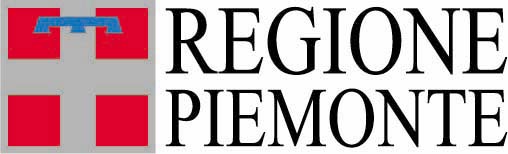    CITTA' DI        SAVIGLIANO   CITTA'  DI        SAVIGLIANO(Provincia di Cuneo)Cognome e NomeCodice fiscaleGrado di parentela rispetto al richiedentePessimoMediocreBuonoFabbricato Alloggio 